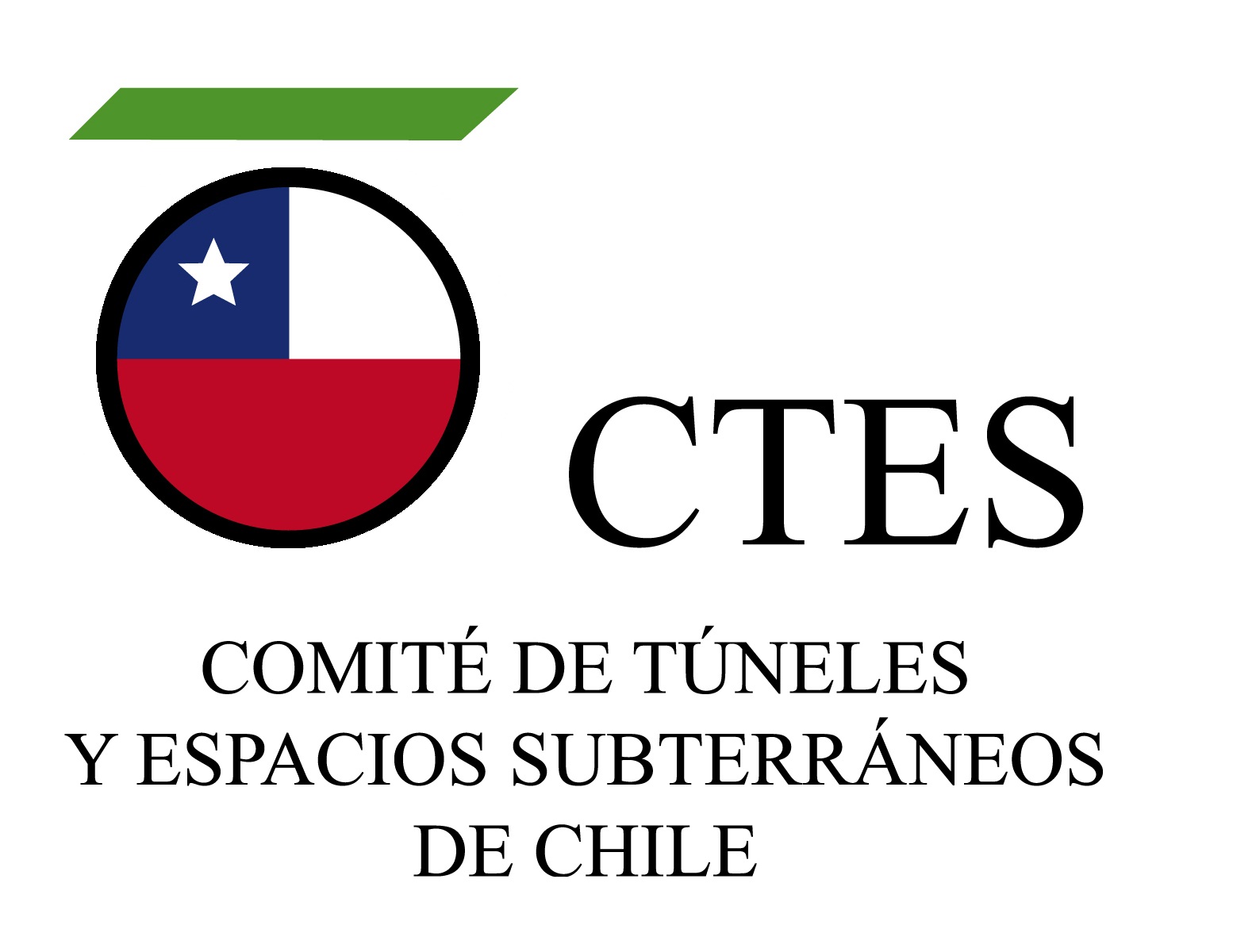 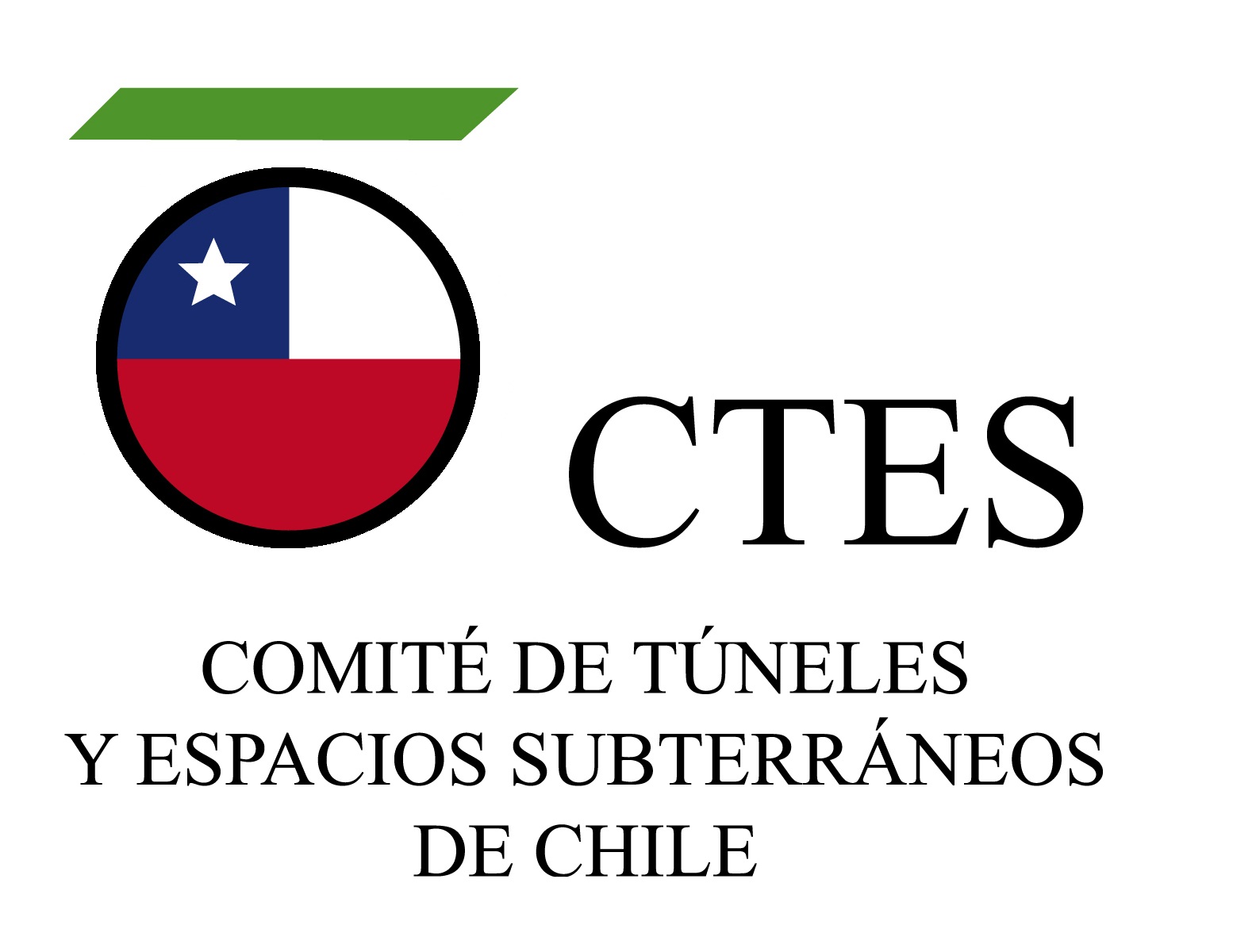 CARTA COMPROMISO RENOVACIÓN EN CTES-CHILE¿Trabaja Orden de Compra?   Sí             No                         ¿Requiere HES?  Sí          NoPor medio de la presente, la empresa identificada como:Manifiesta su compromiso de participación en el Comité de Túneles y Espacios Subterráneos de Chile, en la siguiente categoría (Marcar con una “X” la categoría de participación:Y autoriza a la Corporación de Desarrollo Tecnológico (CDT) a facturar (2 cuotas) el valor correspondiente a la categoría seleccionada, de acuerdo a la siguiente tabla:La participación de la empresa estará activa por un año a contar de esta fecha. Posteriormente deberá ser renovada de acuerdo a las condiciones que establezca CTES- CHILE,FIRMA REPRESENTANTE EMPRESANOMBRE:CARGO:Este documento debe ser enviado firmado vía mail a tuneles@cdt.cl o al FAX 7187503ANEXO. BENEFICIOS POR CATEGORÍASCTES CHILE es una instancia abierta en la que son bienvenidas las empresas y profesionales que de una u otra forma se relacionan a Túneles y Espacios Subterráneos.De esta forma, el Comité convoca a participar de forma permanente a través de una de las siguientes modalidades, que deben ser elegidas por cada empresa interesada:Socio Auspiciador PremiumAsociado GoldAsociadoAfiliado IndividualAdicionalmente, todos los asociados (independientemente de la categoría en que participen) al Centro de Documentación On-Line que generará el Comité y a información de Grupos Técnicos ITA.Fecha:Nro Registro (Uso interno)Razón Social:RUT:Giro:Dirección:Comuna:Teléfono:Profesional ContactoMail Profesional:Asociado PREMIUMAsociado GOLDAsociadoAfiliado Individual (Persona) Categoría           Valor Anual ($)Asociado Premium$  3.000.000 + IVAAsociado Gold$  1.800.000 + IVAAsociado$     900.000 + IVAAfiliado Individual$     100.000 + IVABeneficiosAsociado PremiumAsociado GoldAsociadoAfiliado IndividualParticipación en Sitio Web CTES-CHILELogo y link a su sitio corporativo en página principal (Premium) y secundaria (Gold).Logo y link a su sitio corporativo en página principal (Premium) y secundaria (Gold).Nombre y datos de contacto en listado de asociados (Página secundaria).NO incluye logoMención de afiliado en listado de profesionalesPublicación de noticias en sitio WebIncluir noticias de la  empresa en sitio CTES CHILE (6 x año)Incluir noticias de la empresa en sitio CTES CHILE (3 x año)Incluir noticias de la empresa o asociado  (2 x año)n/aParticipación en Grupos de Trabajo (GT)Posibilidad de nombrar hasta 5 representantesPosibilidad de nombrar hasta 3 representantesPosibilidad de nombrar hasta 2 representantesPostulación individual (sujeto a aprobación líder GT)Presencia de empresas en Documentos Técnicos ComitéLogo en página principal (mayor dimensión)Logo en página secundaria (menor dimensión)Nombre empresa en listado interiorNombre en listado si participanteNúmero de copias de  documento que recibe10 copias impresas5 copias impresas2 copias impresas1 copia impresaBeneficiosAsociado PremiumAsociado GoldAsociadoAfiliado IndividualParticipación en Misiones TecnológicasPrimera prioridadSegunda prioridadUso de cupos en caso que exista disponibilidadn/aConferencias, Seminarios y Charlas3 invitaciones sin costo2 invitaciones sin costo1 invitación sin coston/aImagen en eventosPendón en escenario o salón principal Mención durante el eventon/an/aDescuentos para standDescuento en auspicio con derecho a stand 20%Descuento en auspicio con derecho a stand 10%n/an/aAcceso a base de datos de contactos CTES Acceso plenoAcceso plenoAcceso a datos generales. Solo nombres de empresas asociadosn/aPosibilidad de ofrecer charlas a asociados del  ComitéPrimera prioridadSegunda PrioridadDe acuerdo a aprobación del Comitén/aParticipación de Directorio de Empresas CTES (documento impreso)Fichas de 2 páginas con información de la empresa.20 ejemplares sin costoFichas de 1 página con información de la empresa.10 ejemplares sin costoFichas de ½ página con información de la empresa.5 ejemplares sin costoMención en documento1 ejemplar sin costoVotos en elecciones de Directores CTES5 votos3 votos2 votos1 voto